 Click here, type the title of your manuscript: Capitalize the first letter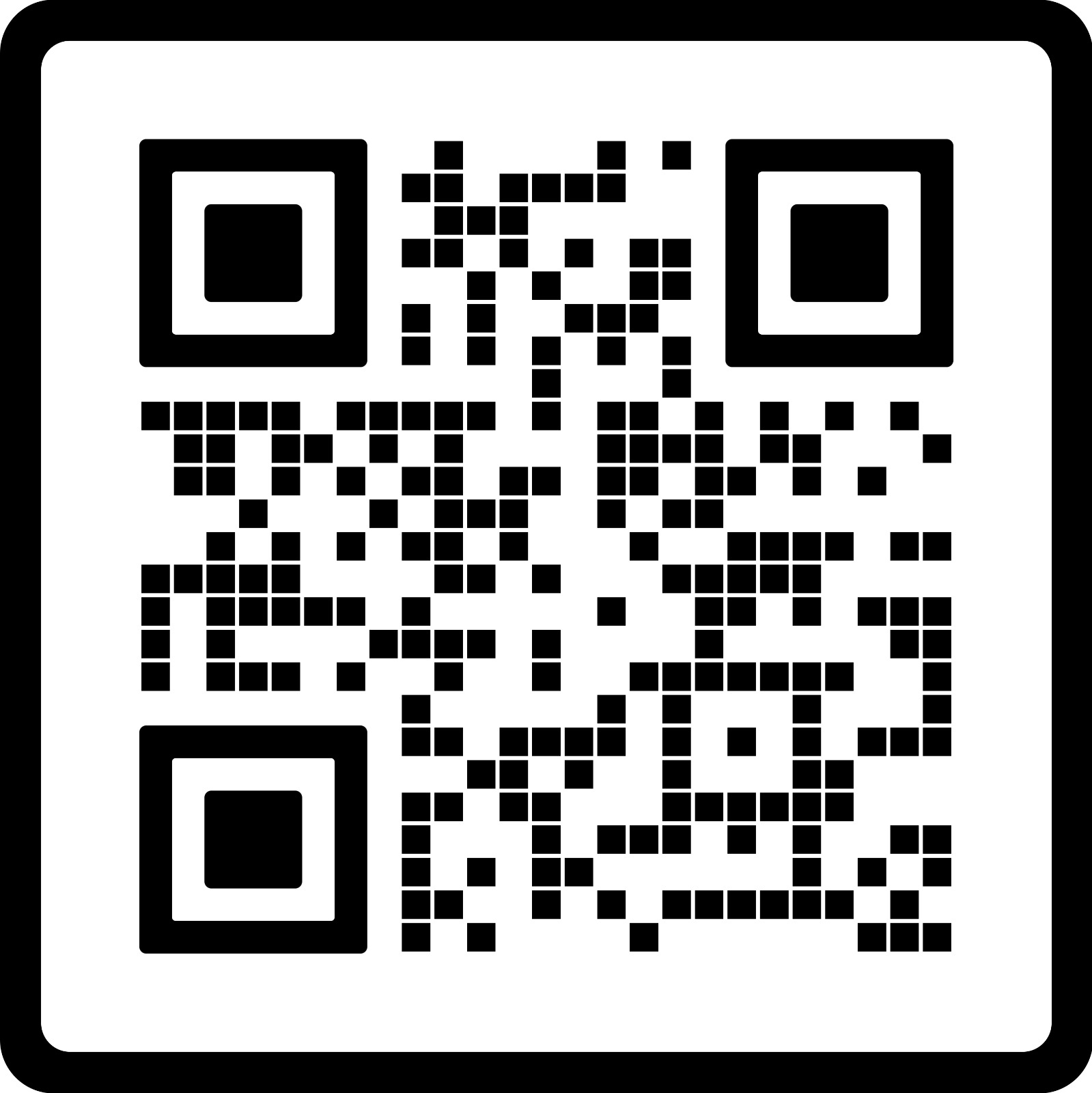 First Author 1  , Second Author 2  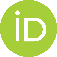 1 Affiliation, City, Country2 Affiliation, City, CountryIntroductionArticle structureSubdivision - numbered sectionsDivide your article into clearly defined and numbered sections. Subsections should be numbered 2.1 (then 2.1.1, 2.1.2, ...), 2.2, etc.Number tables, shapes and figures consecutively in accordance with their appearance in the text. Place footnotes to tables below the table body and indicate them with superscript lowercase letters. Avoid vertical rules. Be sparing in the use of tables and 	ensure that the data presented in tables do not duplicate results described elsewhere in the article.Table 1. An example of a tableWrite here if you want to add any informationShape 1Insert title hereWrite here if you want to add any informationConclusionsThe main conclusions of the study should be presented in a short Conclusions section, which should not simply repeat earlier sections.Endnotes must be listed here numerically and consecutively.These and the Reference headings are in bold but have no numbers. Text below continues as normal (12 Times New Roman). ReferencesCitation in textPlease ensure that every reference cited in the text is also present in the reference list (and vice versa). Unpublished results and personal communications are not recommended in the reference list, but may be mentioned in the text. Citation of a reference as ‘in press’ implies that the item has been accepted for publication.Web references	As a minimum, the full URL should be given and the date when the reference was last accessed. Any further information, if known (DOI, author names, dates, reference to a source publication, etc.), should also be given. Reference styleRefer to the Publication Manual of the American Psychological Association (APA), 7th Edition. The list of references should be arranged first alphabetically and then further sorted chronologically if necessary. More than one reference from the same author(s) in the same year must be identified by the letters ‘a’, ‘b’, ‘c’, etc., placed after the year of publication.Examples:Armstrong, V., Barnes, S., Sutherland, R., Curran, S., Mills, S., & Thompson, I. (2005). Collaborative research methods for investigating teaching and learning: The use of interactive whiteboard technology. Educational Review, 57(4), 457–469. DOI: 10.1080/00131910500279551Blei, D., Ng, A. Y., & Jordan, M. I. (2003). Latent Dirichlet allocation. Journal of Machine Learning Research, 3(4–5), 993–1022.Brookes, G., & McEnery, T. (2019). The utility of topic modelling for discourse studies: A critical evaluation. Discourse Studies, 21(1), 3–21. Ebeid, I., & Arango, J. (2016). Mallet vs GenSim: Topic Modelling for 20 news groups report. Little Rock: University of Arkansas. http://dx.doi.org/10.13140/RG.2.2.19179.39205/1 Dörnyei, Z. (2007a). Creating a motivating classroom environment. In J. Cummins & C. Davison (Eds.), International handbook of English language teaching (pp. 719-731). New York, NY: Springer.Dörnyei, Z. (2007b). Research methods in applied linguistics: Quantitative, qualitative, and mixed methodologies. Oxford: Oxford University Press.Gerlach, M., Peixoto, T. P., & Altmann, E., G. (2018). A network approach to topic models. Science advances, 4(7), eaaq1360.Greene, D., O’Callaghan, D., & Cunningham, P. (2014). How many topics? Stability analysis for topic models. In Proceedings of the Joint European Conference on Machine Learning and Knowledge Discovery in Databases, (pp. 498–513). Springer.Hai, N. C. T., Kim K-I., & Park, H-R. (2009). SVD-LDA: A Combined Model for Text Classification. Journal of Information Proceeding Systems, 5(1), 5–10. Jacobs, T., & Tschötschel, R. (2019). Topic models meet discourse analysis: a quantitative tool for a qualitative approach. International Journal of Social Research Methodology, 22(5), 469–485.Landauer, T. K., & Dumais, S. T. (1997). A solution to Plato's problem: The latent semantic analysis theory of acquisition, induction, and representation of knowledge. Psychological Review, 104(2), 211–240.Murakami, A., Thompson, P., Hunston, S., & Vajn, D. (2017). ‘What is this corpus about?’ Using topic modelling to explore a specialised corpus. Corpora 12(2), 243–277. Navarro-Colorado, B. (2018). On Poetic Topic Modeling: Extracting Themes and Motifs from Corpus of Spanish Poetry. Frontiers in Digital Humanities, 5:15. doi:10.3389/fdigh.2018.00015 Röder, M., Both, A., & Hinneburg, A. (2015). Exploring the space of topic coherence measures. In Proceedings of the Eighth ACM International Conference on Web Search and Data Mining - WSDM ’15, (pp. 399–408). ACM Press.Syed, S., & Spruit, M. (2017). Full-Text or Abstract? Examining Topic Coherence Scores Using Latent Dirichlet Allocation. In The 4th IEEE International Conference on Data Science and Advanced Analytics. IEEE, (pp. 165–174). doi:10.1109/DSAA.2017.61Van Dijk T. A. (1977a). Sentence topic and discourse topic. In: Stolz, BA (ed) Papers in Slavic Philology 1: In Honour of James Ferrell. Ann Arbor, (pp. 49–61). Department of Slavic Languages and Literature, University of Michigan.Van Dijk T. A. (1977b). Text and Context: Explorations in the Semantics and Pragmatics of Discourse. Longman.Insert here author biodata in Arabic and English Email: @AppendixPut the appendix label centered at the top of the page. On the next line under the appendix label, place the centered title of the appendix. If you refer to a source in your appendix, include an in-text citation just as you would in the main body of your paper and then include the source in your main reference sectionAn example of a column headingColumn A (t)Column B (T)And an entry12And another entry34And another entry56معلومات عن الباحث  اسم الباحث، أستاذ/مشارك/مساعد/محاضر في (التخصص الدقيق) في (قسم.....) (بكلية ....) في جامعة ....... (اسم الدولة). حاصل على درجة الدكتوراه في .......... من جامعة ....... عام.......... تدور اهتماماته البحثية حول.................   Biographical StatementAuthor’s name is a/an Full/Associate/ Assistant/Professor of ………….in the Department of …………, College of ………….., ………. University. Prof/Dr. ……… received his PhD degree in .......... )YEAR) from ……… University. His\Her research interests include…………………………………….. 